MechatronicsAdvanced ManufacturingABOUT THE PROGRAM OF STUDYThe Mechatronics program of study is designed for students interested in becoming a mechatronics technician, electrical technician, mechanical engineering technician, robotics technician, or mechatronics engineer. Course content focuses on the components of manufacturing systems, collection and analysis of quality data, electronics, mechanics, fluid power systems, computers and control systems, and technical documentation and troubleshooting. Upon completion of this program of study, proficient students will be prepared to pursue industry certification at a technology college or more advanced coursework at a two-year or four-year postsecondary institution.CAREER OPPORTUNITIESMechatronics is the study of complex systems and processes to aid in smarter, more efficient product design and development, particularly within manufacturing environments. Mechatronics systems combine mechanical, electrical, computer, and control systems into a unified process, drawing on principles of industrial engineering and related disciplines to optimize results and minimize defects. Examples of classic mechatronics systems within automotive manufacturing environments include the mobile robots and manipulator arms that operate on assembly lines. Employment Projections for Mechatronics careers in Tennessee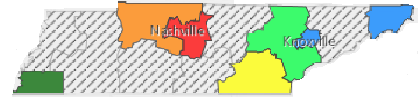 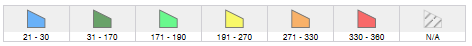 POSTSECONDARY OPTIONSFor more college and career planning resources, visit http://collegefortn.org.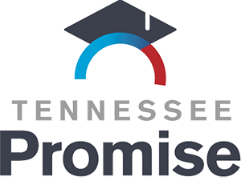 Have you registered for the Tennessee Promise?  Seniors enrolled in this program have the chance to attend a two-year program at a Tennessee College of Applied Technology (TCAT), community college, or some two-year university programs for free!  To learn more, please see your school counselor or visit http://www.tennesseepromise.gov . Mechatronics Related Occupations with the most Annual Average Openings in Tennessee (2014-2024)Tennessee Department of Labor and Workforce Development, Job4TN Online. (2017). Occupational Projections (Long-term). Retrieved from https://www.jobs4tn.gov/vosnet/analyzer/results.aspx?session=occproj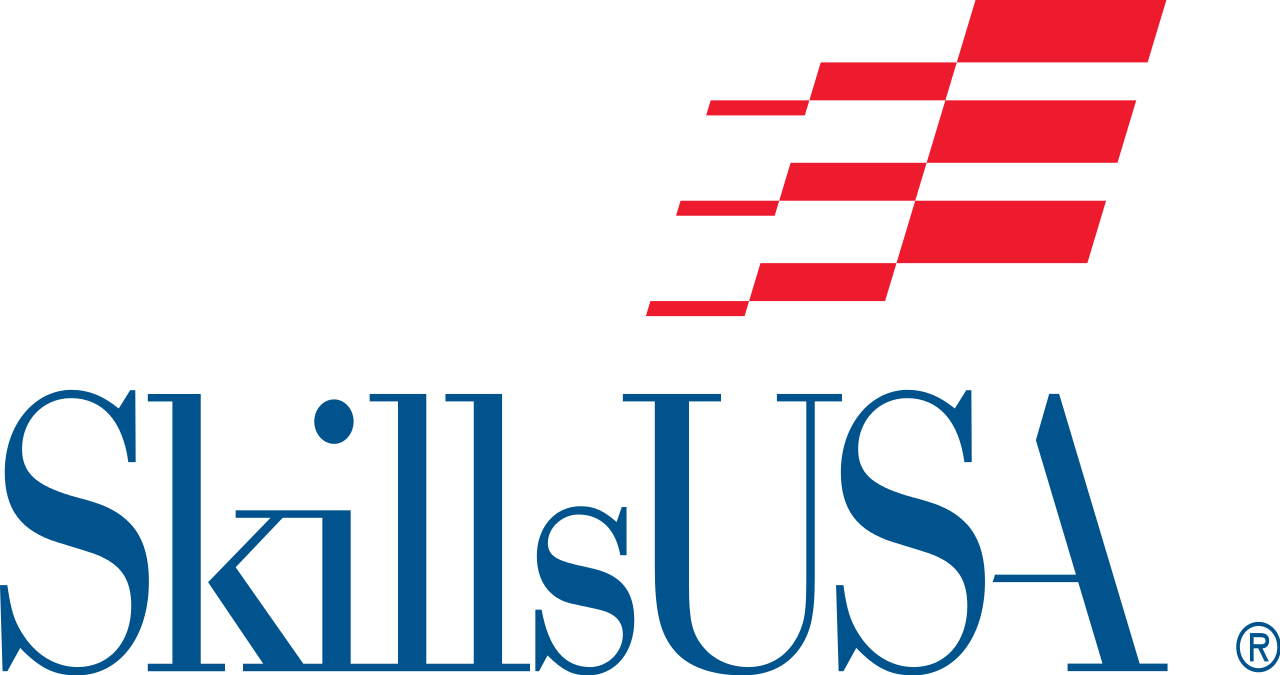 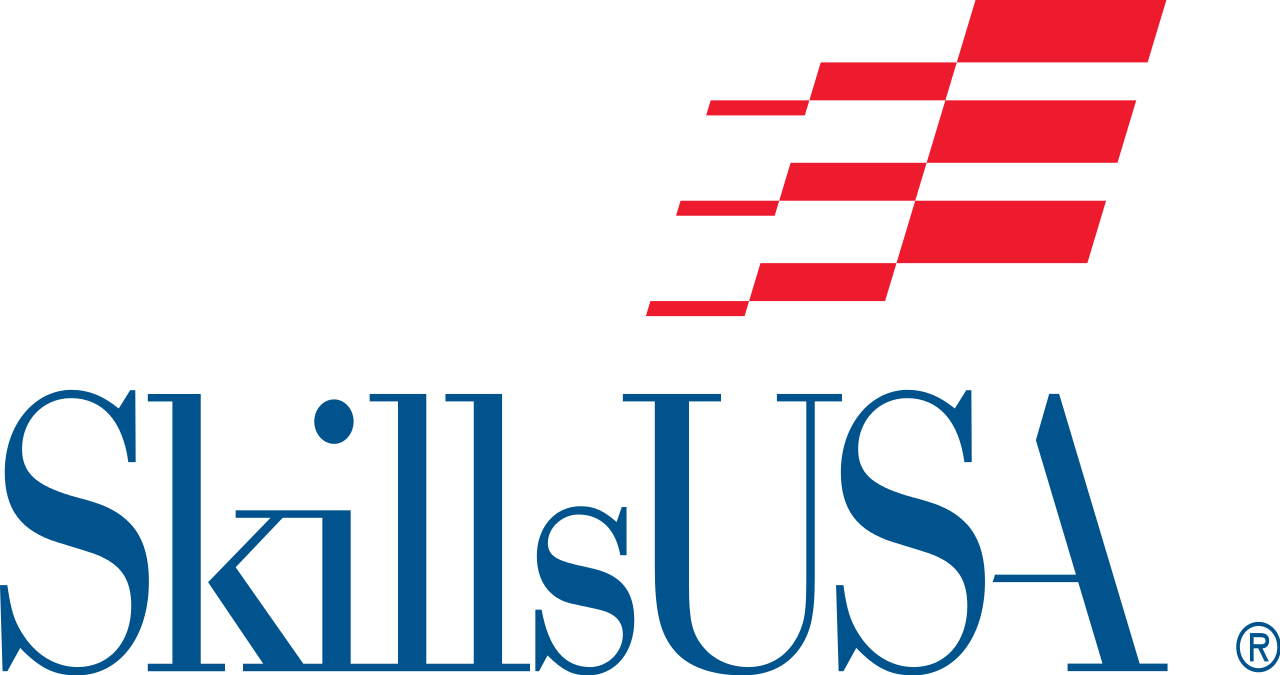 Industry Certifications options include:Level I Siemens Certified Mechatronic Systems AssistantSnap-On Precision MeasurementSchoolDegree ProgramMotlow State Community CollegeManufacturing Engineering TechnologistMiddle Tennessee State UniversityMechatronic EngineerOccupation2014 Estimated Employment2024 Projected EmploymentTotal Percent ChangeMechatronic Engineers(Engineers, All Other) 3,0203,2908.90%Industrial Engineer Technicians1,6101,6804.90%Manufacturing Engineering Technologists6306606.0%